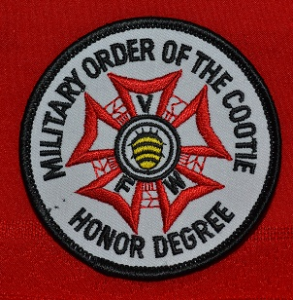 Now listen up ALL COOTIES,

Below is the Link to the 52d Grand Scratch on June 26th.  Times are below!
Please forward to all interested Cooties that I may have missed.

Topic: Grand of Pacific
Time: Jun 26, 2021 12:00 PM Guam, Port Moresby
Korea - 1100
Japan - 1100
Okinawa - 1100
Thailand - 0900
Philippines - 1000

Join Zoom Meeting
https://us02web.zoom.us/j/87546580850?pwd=cjJmQ1dsbmNyT0ZmVHpEVnFFMjY1QT09

Meeting ID: 875 4658 0850
Passcode: 158127